Αγαπητοί συνάδελφοι, φοιτητές, συνεργάτες, επιχειρηματίες στο χώρο της Πτηνοτροφίας και Χοιροτροφίας, επιστήμονες και στελέχη που εμπλέκονται στην εκτροφή χοίρων και πτηνών 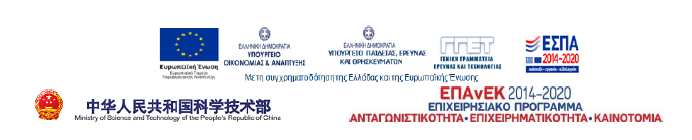 Στο πλαίσιο της δράσης «Διμερής και Πολυμερής Ε&Τ Συνεργασία Ελλάδας – Κίνας», το Τμήμα Γεωπονίας του Πανεπιστημίου Ιωαννίνων, ως βασικός ερευνητικός εταίρος του έργου  «GreenPro Διερεύνηση καινοτόμων στρατηγικών διατροφής με βάση τα βότανα, ώστε να μειωθεί η χρήση των αντιμικροβιακών ουσιών στην παραγωγή του χοιρινού και ορνίθειου κρέατος με ελάχιστες περιβαλλοντικές επιδράσεις» σε συνεργασία με το Nanjing University της Κίνας συμμετέχει στη διοργάνωση από τον επικεφαλής εταίρο, το Τμήμα Κτηνιατρικής του ΑΠΘ, την Παρασκευή, 03 Δεκεμβρίου 2021, ‘Ώρα 09:00, διεπιστημονικής ημερίδας με στόχο την προώθηση της εξωστρέφειας και της έρευνας των πανεπιστημίων μέσω της παρουσίασης των επιστημονικών ευρημάτων και αποτελεσμάτων.Η πρόταση “GreenPro” αποτελεί συνέχεια του ολοκληρωμένου έργου “GreenPork” το οποίο ήταν το αποτέλεσμα διακρατικής συνεργασίας Ελλάδας-Κίνας (Bilateral Greece-China project 2011-2015) μεταξύ του Αριστοτελείου Πανεπιστημίου Θεσσαλονίκης, του τέως Τεχνολογικού Ιδρύματος Ηπείρου, νυν Τμήμα Γεωπονίας του Πανεπιστημίου Ιωαννίνων, του Γεωπονικού Πανεπιστημίου του Guangzhou στη Wuhan και της κινέζικης εταιρίας Meritech Biotechnology, για το οποίο τα Ιδρύματά μας έχουν βραβευτεί από την Γ.Γ.Ε.Τ. To νέο ερευνητικό έργο περιλαμβάνει ως νέους εταίρους το Nanjing Agricultural University της Κίνας και τον Αγροτικό Πτηνοτροφικό συνεταιρισμό Ιωαννίνων ΠΙΝΔΟΣ και έχει ως κύριο στόχο την παραγωγή καινοτόμου χοιρινού και ορνίθειου κρέατος με διακριτά χαρακτηριστικά μέσω ενός νέου παραγωγικού σχεδιασμού εκτροφής χωρίς τη χρήση αντιβιοτικών και με διερεύνηση της χρήσης ειδικών μιγμάτων αιθέριων ελαίων και φυτοβιοτικών με εθνοφαρμακολογική προσέγγιση στα σιτηρέσια των παραγωγικών ζώων. Η επιτυχής εφαρμογή αυτού του στόχου θα ενισχύσει την ανταγωνιστικότητα, την ταυτότητα του εγχώρια παραγόμενου κρέατος, την εμβέλεια και τη δικτύωση των εταίρων εντός της χώρας, αλλά και μεταξύ των δύο χωρών, καθώς και την προώθηση της καινοτόμου κτηνοτροφικής επιχειρηματικότητας ιδιαιτέρως της Πτηνοτροφίας και Χοιροτροφίας. Η καινοτομία έγκειται στη χρήση στη διατροφή των ζώων φυτικών εκχυλισμάτων και βιοδραστικών ουσιών από τα εγχώρια φυτά της Ελλάδας και της Κίνας, με στόχο την παραγωγή νέων φυσικών πρόσθετων υλών ζωοτροφών που μπορούν να αντικαταστήσουν τα αντιβιοτικά, τα αντικοκκιδιακά ή τα συνθετικά αντιοξειδωτικά στις εκτροφές βιομηχανικού τύπου ορνιθίων και χοίρων. 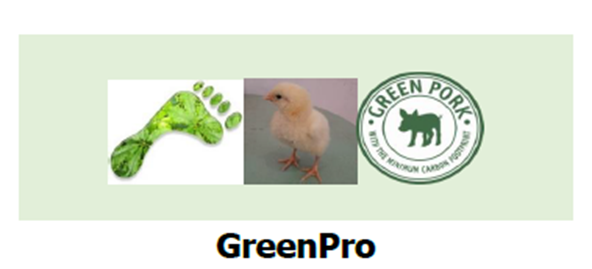 Αυτό το πρόγραμμα συνεργασίας μεταξύ του Τμήματος Κτηνιατρικής του Αριστοτελείου Πανεπιστημίου Θεσσαλονίκης, του Τμήματος Γεωπονίας του Πανεπιστημίου Ιωαννίνων, του Πτηνοτροφικού Συνεταιρισμού ΠΙΝΔΟΣ και του Nanjing Agricultural University της Κίνας εφαρμόζει νέες στρατηγικές για την συνεργιστική βελτίωση της αποτελεσματικότητας της χρήσης των ζωοτροφών και τη μείωση του περιβαλλοντικού αποτυπώματος των συστημάτων εκτροφής χοίρων και πτηνών, διερευνεί τη μείωση της χρήσης αντιμικροβιακών ουσιών που σχετίζεται με το ελάχιστο περιβαλλοντικό αποτύπωμα, τη σχέση μεταξύ ζώων, θρεπτικών ουσιών, φυτικών βιοδραστικών ουσίων και μικροχλωρίδας του εντέρου, με στόχο ένα φιλικό μοντέλο παραγωγής που να ταυτοποιεί και τη φιλικότητα του παραγόμενου κρέατος μέσω ενός συστήματος ιχνηλασιμότητάς του. Με το έργο αυτό αναπτύσσονται μοναδικά και αποτελεσματικά εργαλεία συστημάτων φυσικής παραγωγής σε εντατικού τύπου εκτροφές, γίνεται δυνατή η κατανόηση και διαχείριση παραγόντων των ζωοτροφών όπως και των φυσικών πρόσθετων στην υγεία των ζώων, η δυνατότητα παραγωγής διακριτού και ασφαλέστερου κρέατος και η επίδραση των πρότυπων αυτών εκτροφών χοίρων και πτηνών στο περιβαλλοντικό αποτύπωμα. Eπισυνάπτεται η δήλωση συμμετοχής που είναι ελεύθερη για όλους και με διαδικτυακή εμβέλεια, όπως και το αναλυτικό πρόγραμμα της ημερίδαςΜε εκτίμηση Γιάννης Σκούφος, Επιστημονικός υπεύθυνος 